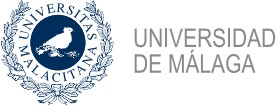 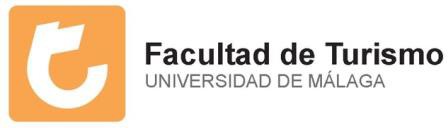 TABLA DE RECONOCIMIENTOS DE MOVILIDAD ESTUDIANTILSF PORI08CURSO 2022/2023Asignaturas en Destino:Asignaturas en Destino:Asignaturas en Destino:Asignaturas en Destino:Reconocidas en el Grado en TurismoReconocidas en el Grado en TurismoReconocidas en el Grado en TurismoReconocidas en el Grado en TurismoReconocidas en el Grado en TurismoCódigo de la asignaturaAsignatura destinoSemestresCréditosCódigo de la asignaturaNombre de la asignaturaTipoSemestresCréditosTO180404 Digital Marketing Communication and Content Manage 16Bolsa de optatividadOM( Manual)     AnualTO180402 TO180402  16TM201001 Roadmap to Tourism and Hospitality Industry autumn 16TO180601 Tourism in Coastal and Marine Destinations    15TO180602 Natural and Cultural Heritage as Business Resource    15SY172400 Basics of Project Activities13